Вкладка «Регистрация»СУБД: Microsoft SQL Server                Сервер: SmartinfoБаза данных: svod_smart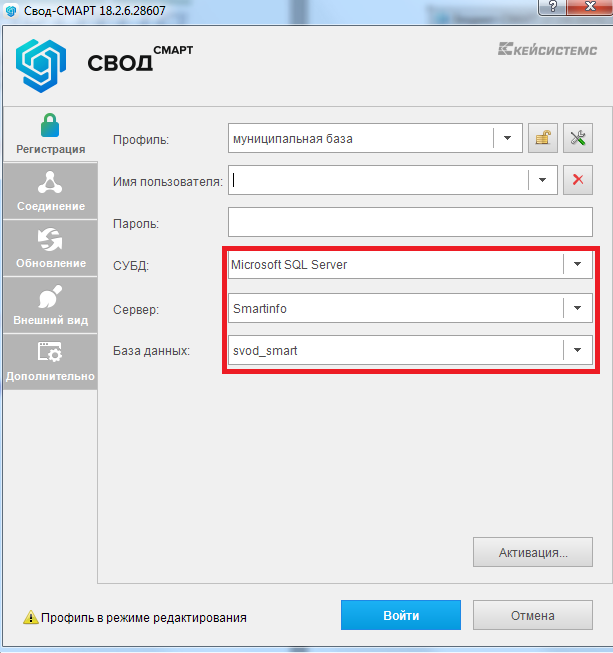 Вкладка «Соединение»Сервер приложений: ДаСервер:  http://91.201.237.72/svodsmart/service.asmxТаймаут: 600 Использовать сервис авторизации: пусто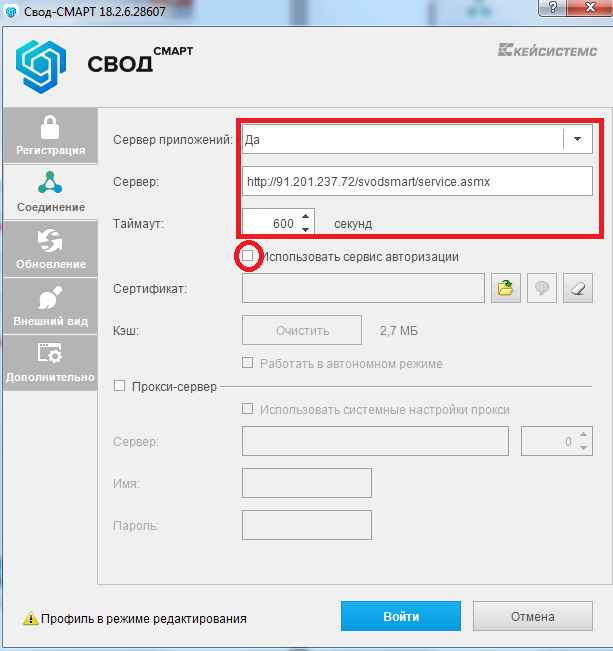 Вкладка «Обновление»Источник обновления: База данныхПроставьте галочку на «Автоматически проверять наличие обновлений на сервере»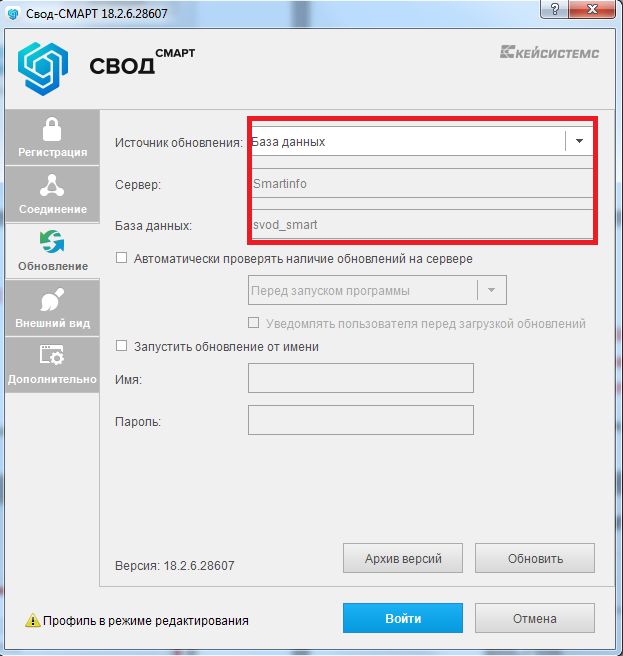 По всем вопросам обращаться в официальное представительство фирмы «Кейсистемс» в Республике Саха (Якутия) – ООО «Кейсистемс-Якутия».Спутниковые телефоны 60714, 60715, 60715  253155,251241,253455,253160,251271